Name:	_________________________		Date:___________________Fruit Bat Assessment Answer Key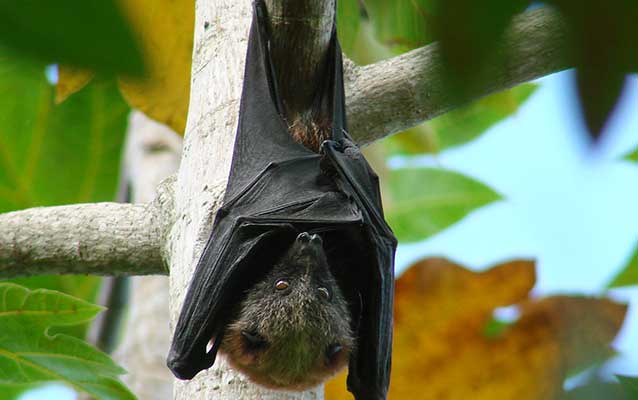 